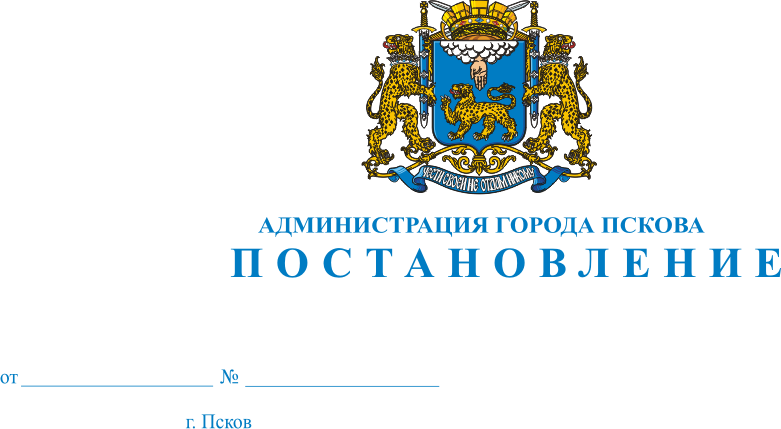 О создании добровольной народной дружины	В целях реализации права граждан на участие в охране общественного порядка на территории города Пскова, в соответствии со  статьями 2, 3 и 6 Закона Псковской области от 13.10.2008 № 799-ОЗ «Об участии граждан Российской Федерации в охране общественного порядка на территории Псковской области», Решением Псковской городской Думы от 29.01.2010 № 1095 «Об утверждении Положения о добровольных народных дружинах муниципального образования «Город Псков», руководствуясь статьями 32, 34 Устава муниципального образования «Город Псков», решением городского штаба ДНД от 14.04.2012 №1, Администрация города Пскова ПОСТАНОВЛЯЕТ:1. Создать на территории муниципального образования «Город Псков» добровольную народную дружину «Запсковье» для участия граждан в охране общественного порядка на территории обслуживания 2-го отдела полиции УМВД России по городу Пскову.2. Настоящее Постановление вступает в силу со дня его официального опубликования.3. Уведомить о создании добровольной народной дружины «Запсковье» Управление МВД России по городу Пскову.4. Опубликовать настоящее Постановление в газете «Псковские Новости» и разместить на официальном сайте муниципального образования «Город Псков» в сети Интернет. 5. Контроль за исполнением настоящего Постановления оставляю за собой. Глава Администрации города Пскова	  		         И.С. Чередниченко